АДМИНИСТРАЦИЯ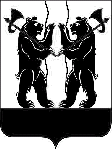 	ЯРОСЛАВСКОГО МУНИЦИПАЛЬНОГО РАЙОНА	П О С Т А Н О В Л Е Н И Е01.09.2017                                                                                                                              № 3196В соответствии с пунктами 2 и 4 статьи 13 Федерального закона                                  от 24 июля 1998 года № 124-ФЗ «Об основных гарантиях прав ребенка в Российской Федерации»,частями 11 и 14 статьи 22 Федерального закона от 29 декабря 2012 года              № 273-ФЗ «Об образовании в Российской Федерации», постановлением Правительства Ярославской области от 12.03.2014 № 198-п «О реализации статьи      13 Федерального закона от 24 июля 1998 года № 124-ФЗ «Об основных гарантиях прав ребенка в Российской Федерации», приказом департамента образования Ярославской области от 28.04.2014 г. № 17-нп «О проведении экспертной оценки       в отношении объектов социальной инфраструктуры для детей и организаций, образующих социальную инфраструктуру для детей, государственных образовательных организаций Ярославской области, муниципальных образовательных организаций, договора аренды , Уставом Администрации Ярославского муниципального района, Администрация района            п о с т а н о в л я е т:Утвердить положение о порядке создания, реорганизации, изменения типа и ликвидации муниципальных образовательных учреждений Ярославского муниципального района согласно приложению. Опубликовать постановление в газете "Ярославский агрокурьер".3. Контроль за исполнением постановления возложить на заместителя Главы Администрации ЯМР по социальной политике Е.В. Мартышкину.4. Постановление вступает в силу с момента подписания.Глава Ярославскогомуниципального района                                                                              Н.В. ЗолотниковПРИЛОЖЕНИЕ к постановлениюАдминистрации ЯМРот 01.09.2017  № 3196Положение о порядке создания, реорганизации, изменения типа и ликвидации муниципальных образовательных учрежденийЯрославского муниципального районаОбщие положения1.1. Настоящее положение устанавливает единый порядок создания, реорганизации, изменения типа и ликвидации юридических лиц – муниципальных образовательных учреждений Ярославского муниципального района. 1.2. Юридическим лицом признается Учреждение, которое имеет                                   в собственности, хозяйственном ведении или оперативном управлении обособленное имущество и отвечает по своим обязательствам этим имуществом, может от своего имени приобретать и осуществлять имущественные и личные неимущественные права, нести обязанности, быть истцом и ответчиком в суде. 1.4. В Ярославском муниципальном районе муниципальные образовательные организации создаются в форме, установленной гражданским законодательством для некоммерческих организаций – в форме учреждений (далее – Учреждение).1.5. Муниципальное образовательное учреждение – это некоммерческая организация, осуществляющая на основании лицензии образовательную деятельность в качестве основного вида деятельности в соответствии с целями, ради достижения которых такая организация создана.Некоммерческая организация создается без ограничения срока деятельности, если иное не установлено учредительными документами некоммерческой организации.Она вправе в установленном порядке открывать счета в банках на территории Российской Федерации и за пределами ее территории, за исключением случаев, установленных федеральным законом; иметь штампы и бланки со своим наименованием, а также зарегистрированную в установленном порядке эмблему.Некоммерческая организация имеет печать с полным наименованием этой организации на русском языке.1.6. Муниципальное образовательное учреждение создается Администрацией Ярославского муниципального района.Учредителем и собственником имущества Учреждения является Ярославский муниципальный район Ярославской области. Функции и полномочия учредителя Учреждения от имени Ярославского муниципального района осуществляет управление образования Администрации Ярославского муниципального района (далее – управление образования). Функции и полномочия собственника имущества Учреждения от имени Ярославского муниципального района осуществляет комитет по управлению муниципальным имуществом Администрации Ярославского муниципального района Ярославской области (далее – КУМИ Администрации ЯМР).1.7. К муниципальным образовательным учреждениям относятся Учреждения следующих типов:- дошкольные образовательные учреждения – образовательные организации, осуществляющие в качестве основной цели их деятельности образовательную деятельность по образовательным программам дошкольного образования, присмотр  и уход за детьми; - общеобразовательные учреждения – образовательные организации, осуществляющие в качестве основной цели их деятельности образовательную деятельность по образовательным программам дошкольного, начального общего, основного общего, среднего общего образования; - учреждения дополнительного образования – образовательные организации, осуществляющие в качестве основной цели их деятельности образовательную деятельность по дополнительным общеобразовательным программам. 1.8. Учреждения могут быть:- казенными;- бюджетными;- автономными.1.9. Учреждение считается созданным как юридическое лицо со дня внесения соответствующей записи в единый государственный реестр юридических лиц. 1.10. Решение о создании, реорганизации, изменении типа и ликвидации Учреждений принимает Администрация Ярославского муниципального района.2. Создание муниципальных образовательных учреждений2.1. Учреждение может быть создано в случаях:
необходимости осуществления деятельности в целях решения социальных задач общего образования по основным общеобразовательным программам, организации предоставления дополнительного образования и общедоступного бесплатного дошкольного образования на территории Ярославского муниципального района;          в результате реорганизации существующих муниципальных образовательных учреждений; в других случаях, установленных действующим законодательством. 2.2. Предложение о создании Учреждения направляется начальником управления образования на имя главы Администрации Ярославского муниципального района. Управление образования готовит проект постановления Администрации ЯМР                      о создании Учреждения.2.3. Проект постановления о создании Учреждения должен содержать:1) обоснование о необходимости создания Учреждения; 2) полное наименование Учредителя создаваемого Учреждения;3) полное наименование  Учреждения;4) адрес нахождения Учреждения;5) организационно-правовая форма;6) перечень мероприятий по созданию Учреждения. 2.4. Для регистрации Учреждения управление образования, представляет                      в регистрационный орган следующие документы:- заявление о государственной регистрации по форме, утверждённой Правительством Российской Федерации,- постановление Администрации муниципального района о создании Учреждения,- устав юридического лица – подлинник.2.5. Управление образования заключает трудовой договор с руководителем Учреждения, принимает его на работу и увольняет его с работы. 2.6. Права юридического лица у Учреждения в части ведения финансово-хозяйственной деятельности, предусмотренной его уставом и направленной                      на обеспечение образовательного процесса, возникают с момента его регистрации. 2.7. После осуществления регистрации юридического лица копия устава, копия свидетельства о государственной регистрации, копия постановления Администрации Ярославского муниципального района направляются в соответствующие органы.2.8. Право на ведение образовательной деятельности и льготы, установленные законодательством Российской Федерации, возникают у Учреждения с момента выдачи ему лицензии.2.9. КУМИ Администрации ЯМР в установленном порядке заключает договор               о закреплении имущества на праве оперативного управления и предоставляет земельные участки на праве постоянного (бессрочного) пользования. 2.10. Учреждение проходит государственную аккредитацию в порядке, установленном Федеральным Законом "Об образовании в Российской Федерации ".3. Реорганизация и заключение договора аренды муниципального имуществамуниципальным образовательным учреждением3.1. Муниципальное образовательное учреждение может быть реорганизовано              в иное Учреждение по решению Администрации ЯМР в соответствии с действующим законодательством Российской Федерации.Реорганизация Учреждения может осуществляться в форме слияния двух или нескольких организаций, присоединения к организации одного или нескольких организаций, выделения из организации одного или нескольких организаций, преобразования организации в юридическое лицо иной организационно-правовой формы в предусмотренных федеральными законами случаях. 3.2. Основанием для реорганизации Учреждения являются:  - невыполнение целей и задач, установленных уставом;  - изменение контингента обучающихся, проживающих на территории, закрепленной за Учреждением; - изменение образовательных запросов населения, проживающего на территории, закрепленной за Учреждением;- лишение государственной аккредитации по результатам аттестации; - в других случаях, предусмотренных законодательством Российской Федерации. 3.3. Реорганизация Учреждения осуществляется, как правило, по окончании учебного года за исключением случаев, требующих немедленного решения вопроса           о реорганизации. 3.4. С инициативой о реорганизации Учреждения выступает управление образования.3.5. Для принятия решения о реорганизации, заключения договора аренды муниципального имущества Учреждением управление образования готовит мотивированное обоснование в комиссию, созданную департаментом образования Ярославской области, по проведению оценки последствий принятия решения                   о реконструкции, модернизации, об изменении назначения или о ликвидации объекта социальной инфраструктуры для детей, являющегося государственной собственностью Ярославской области или муниципальной собственностью, заключения договора аренды муниципальных организаций, образующих социальную инфраструктуру для детей, в сфере образования. Мотивированное обоснование                   о реорганизации Учреждения подписывает Глава Ярославского муниципального района.3.6. Принятие решения о реорганизации муниципального общеобразовательного учреждения, расположенного в сельском поселении, не допускается без учета мнения жителей данного сельского поселения.3.7. Принятие решения о реорганизации, заключения договора аренды муниципального имущества Учреждением допускается на основании положительного заключения комиссии по оценке последствий такого решения.3.8. Реорганизация Учреждения осуществляется на основании постановления Администрации ЯМР. 3.9. В постановлении должно быть указано полное наименование созданного Учреждения, форма реорганизации, правопреемство, порядок наделения имуществом. В постановлении делается ссылка на результаты проведенной экспертной оценки.  3.10. Реорганизуемое Учреждение обязано:- опубликовать в печати (журнал "Вестник государственной регистрации") сообщение о принятии решения о реорганизации; - издать приказ по Учреждению о предстоящей реорганизации и ознакомить с ним всех работников под роспись; - письменно уведомить всех кредиторов о предстоящей реорганизации; - составить разделительный баланс или передаточный акт и направить его                     на утверждение Учредителю; - внести изменения в Устав реорганизуемого Учреждения или разработать Устав для вновь создаваемого в процессе реорганизации Учреждения и направить их для утверждения Учредителю; - направить в орган, осуществляющий регистрацию юридических лиц, необходимые документы для государственной регистрации вновь созданного Учреждения. 3.11. Руководитель Учреждения обязан в письменной форме уведомить                            о реорганизации все заинтересованные структуры, ведомства, организации, учреждения.3.12. Государственная регистрация вновь возникшего в результате реорганизации Учреждения и внесение в единый государственный реестр юридических лиц записи             о прекращении деятельности реорганизованного Учреждения осуществляется                      в порядке, установленном Федеральным законом о государственной регистрации юридических лиц. 3.13. При реорганизации (изменении организационно-правовой формы, статуса) Учреждения его устав, лицензия и свидетельство о государственной аккредитации утрачивают силу.3.14. Учреждение считается реорганизованным, за исключением случаев реорганизации в форме присоединения, с момента внесения записи о реорганизации   в Единый государственный реестр юридических лиц.3.15. При реорганизации Учреждения в форме присоединения к ней другого юридического лица первое из них считается реорганизованным с момента внесения   в единый государственный реестр юридических лиц записи о прекращении деятельности присоединенного юридического лица.При присоединении юридического лица к другому юридическому лицу                    к последнему переходят права и обязанности присоединенного юридического лица            в соответствии с передаточным актом.При слиянии юридических лиц права и обязанности каждого из них переходят              к вновь возникшему юридическому лицу в соответствии с передаточным актом.При разделении юридического лица его права и обязанности переходят к вновь возникшим юридическим лицам в соответствии с разделительным балансом.При выделении из состава юридического лица одного или нескольких юридических лиц к каждому из них переходят права и обязанности реорганизованного юридического лица в соответствии с разделительным балансом.При преобразовании юридического лица одного вида в юридическое лицо другого вида (изменении организационно-правовой формы) к вновь возникшему юридическому лицу переходят права и обязанности реорганизованного юридического лица в соответствии с передаточным актом.3.16. Передаточный акт и разделительный баланс должны содержать положения  о правопреемстве по всем обязательствам реорганизованного юридического лица              в отношении всех его кредиторов и должников, включая и обязательства, оспариваемые сторонами.Передаточный акт и разделительный баланс утверждаются управлением образования, и представляются вместе с учредительными документами для государственной регистрации вновь возникших юридических лиц или внесения изменений в учредительные документы существующих юридических лиц.3.17. Утверждение изменений в устав Учреждения производится на основании приказа управления образования.3.18. Вновь образованные (реорганизованные) Учреждения в десятидневный срок после их государственной регистрации представляют в установленном порядке                   в Комитет по управлению муниципальным имуществом Администрации ЯМР  полный комплект учредительных документов для внесения последнего в реестр муниципальной собственности.3.19. Заключение договора аренды муниципального имущества проводится                 на основании положительного заключения комиссии по оценке последствий такого решения в соответствии с правовым актом КУМИ Администрации ЯМР.4. Порядок возникновения и прекращения права оперативного управления4.1. Имущество организации формируется за счет:- имущества, закрепленного за организацией на праве оперативного управления собственником этого имущества;- иных не противоречащих законодательству источников.4.2. Право на имущество, закрепляемое на праве оперативного управления собственником этого имущества, возникает с момента передачи такого имущества, если иное не предусмотрено федеральным законом или не установлено решением собственника о передаче имущества.4.3. Имущество, приобретенное организацией в ходе осуществления уставной деятельности по договорам или иным основаниям, поступает в их оперативное управление с момента регистрации этого имущества на счетах бухгалтерского учета организации.4.4. Право оперативного управления недвижимым муниципальным имуществом наступает у организации с момента передачи ему имущества.4.5. Право оперативного управления муниципальным имуществом может быть прекращено в установленном порядке, за исключением имущества организации, ликвидируемой в установленном порядке, или организации, в отношении которой возбуждено производство по делу о несостоятельности (банкротству).4.6. Муниципальное имущество может быть изъято из оперативного управления организации на основании:4.6.1. Постановления Администрации ЯМР,  в том числе принимаемого при:1) изъятии имущества у Учреждения для целей ликвидации последствий стихийных бедствий, аварий, эпидемий и при иных обстоятельствах, носящих чрезвычайный характер;2) изъятии имущества у Учреждения в связи с правомерным изъятием у него земельного участка, на котором размещено это имущество;3) изъятии у Учреждения излишнего, неиспользуемого либо используемого не по назначению имущества;4) передаче имущества другому субъекту.4.6.2. Решения суда об изъятии имущества у Учреждения в случаях, установленных действующим законодательством.4.7. Передача имущества из оперативного управления одного Учреждения                       в оперативное управление другому муниципальному образовательному учреждению (с баланса на баланс) производится на основании постановления Администрации ЯМР по актам приема-передачи.5. Изменение типа муниципального образовательного учреждения 5.1. Изменение типа муниципального образовательного учреждения не является его реорганизацией. При изменении типа Учреждения в его учредительные документы вносятся соответствующие изменения. 5.2. Изменение типа существующего Учреждения осуществляется по инициативе Учреждения либо управления образования.Изменение типа существующего бюджетного или казенного учреждения в целях создания автономного учреждения, а также изменение типа существующей автономного учреждения в целях создания бюджетного или казенного учреждения осуществляются в порядке, установленном Федеральным законом от 3 ноября 2006 года № 174-ФЗ «Об автономных учреждениях».Муниципальное образовательное учреждение при изменении типа вправе осуществлять предусмотренные его уставом виды деятельности на основании лицензий, свидетельства о государственной аккредитации и иных разрешительных документов, выданных этому Учреждению до изменения его типа, до окончания срока действия таких документов. При этом не требуются переоформление документов, подтверждающих наличие лицензий, в соответствии с законодательством                             о лицензировании отдельных видов деятельности и переоформление иных разрешительных документов.5.3. Управление образования готовит проект постановления Администрации ЯМР об изменении типа Учреждения, в котором указывается:- наименование существующего Учреждения;- наименование создаваемого Учреждения с указанием его типа;- наименование органа, осуществляющего функции и полномочия учредителя;- основные цели деятельности Учреждения;- перечень мероприятий по изменению типа Учреждения с указанием сроков их проведения и ответственных лиц.Ликвидация муниципального образовательного учреждения6.1. Ликвидация муниципальных образовательных учреждений проводится по окончании учебного года. Ликвидации Учреждения влечет за собой прекращение его деятельности без перехода прав и обязанностей в порядке правопреемства к другим лицам.6.2. Учреждение может быть ликвидировано: - по решению суда в случае осуществления деятельности без надлежащей лицензии, либо деятельности запрещенной законом, либо деятельности, не соответствующей его уставным целям; - при условии износа здания Учреждения, не позволяющем в дальнейшем осуществлять образовательную деятельность;   - при уменьшении контингента обучающихся, проживающих на территории, закрепленной за Учреждением.6.3. Принятие решения о ликвидации муниципального общеобразовательного учреждения, расположенного в сельском поселении, не допускается без учета мнения жителей данного сельского поселения.6.4. Для принятия решения о ликвидации Учреждения управление образования готовит мотивированное обоснование в комиссию, созданную департаментом образования Ярославской области, по проведению оценки последствий принятия решения о реконструкции, модернизации, об изменении назначения, реорганизации, ликвидации муниципальных образовательных организаций. Мотивированное обоснование о реорганизации Учреждения подписывает Глава Ярославского муниципального района. Принятие решения о реорганизации Учреждения допускается на основании положительного заключения комиссии по оценке последствий такого решения. 6.5. Ликвидация Учреждения осуществляется на основании постановления Администрации Ярославского муниципального района.6.6. После издания постановления о ликвидации Учреждения управление образования издает приказ о создании ликвидационной комиссии. 6.7. В состав ликвидационной комиссии обязательно должны входить:- представитель управления образования Администрации Ярославского муниципального района;- представитель комитета по управлению муниципальным имуществом Администрации Ярославского муниципального района; - руководитель ликвидируемого Учреждения;- иные лица. С момента создания комиссии к ней переходят все полномочия ликвидируемого Учреждения. Полномочия комиссии прекращаются после окончания процедуры ликвидации юридического лица.6.8. Ликвидационная комиссия проводит мероприятия по ликвидации организации, предусмотренные действующим законодательством, в том числе:6.8.1. Направляет распоряжение о ликвидации юридического лица:1) в орган, осуществляющий государственную регистрацию юридических лиц,           не позднее трех дней со дня издания распоряжения;2) в налоговую инспекцию по месту учета ликвидируемого Учреждения для выдачи справки об отсутствии либо наличии задолженности ликвидируемого Учреждения перед бюджетами всех уровней;3) в Центр занятости населения с приложением списка работников, подлежащих увольнению в связи с ликвидацией Учреждения.6.8.2. Помещает в обязательном порядке в средствах массовой информации публикацию (журнал "Вестник государственной регистрации") о ликвидации Учреждения, содержащую сведения о порядке и сроке заявления требований его кредиторами, а также письменно уведомляет последних о ликвидации юридического лица. Срок предъявления требований кредиторами не может быть менее двух месяцев с момента публикации о ликвидации Учреждения.6.8.3. В срок не позднее трех дней со дня выхода постановления о ликвидации Учреждения направляет в банковское учреждение, в котором находятся счета ликвидируемого Учреждения, извещение о переходе к ликвидационной комиссии полномочий по управлению Учреждением с приложением копии постановления            о ликвидации Учреждения.6.8.4. После окончания объявленного срока предъявления требований кредиторами составляет промежуточный ликвидационный баланс, который должен содержать сведения о составе имущества ликвидируемого Учреждения, перечне предъявленных кредиторами требований, а также о результатах их рассмотрения,               и направляет его на согласование в орган, осуществляющий государственную регистрацию юридических лиц. Промежуточный ликвидационный баланс утверждается управлением образования. 6.8.5. Производит выплаты денежных сумм кредиторам ликвидируемого Учреждения. 6.8.6. По окончании расчетов с кредиторами составляет ликвидационный баланс, который утверждается управлением образования по согласованию с органом, осуществляющим государственную регистрацию юридических лиц.6.8.7. Направляет один экземпляр ликвидационного баланса в налоговую инспекцию для получения справки о снятии Учреждения с налогового учета.6.8.8. Направляет копии документов о ликвидации Учреждения и копию ликвидационного баланса в орган государственной статистики для получения справки о снятии этого Учреждения со статистического учета.6.8.9. Направляет заверенную копию постановления о ликвидации Учреждения            и копию ликвидационного баланса в банковские учреждения для закрытия расчетного, валютного и других счетов ликвидируемой организации.6.8.10. После осуществления всех ликвидационных мероприятий составляет акт ликвидационной комиссии (передаточный акт) о передаче муниципального имущества, оставшегося после ликвидации Учреждения. От передающей стороны передаточный акт подписывается председателем ликвидационной комиссии, от принимающей стороны - руководителем и главным бухгалтером Учреждения, за которым это имущество закрепляется постановлением Администрации ЯМР.6.8.11. Направляет в орган, осуществляющий государственную регистрацию юридических лиц, для исключения ликвидируемого Учреждения из Единого государственного реестра юридических лиц документы, установленные действующим законодательством.6.9. Дальнейшее использование муниципального имущества и денежных средств, оставшихся после удовлетворения требований кредиторов и завершения ликвидации организации, определяется КУМИ Администрации ЯМР.6.10. Учреждение считается ликвидированной  после выдачи свидетельства                        об исключении её из Единого государственного реестра юридических лиц.7. Защита прав и законных интересов детей7.1. Принятие решения о реорганизации или ликвидации муниципального образовательного учреждения, как объекта, образующего инфраструктуру для детей, допускается на основании положительного заключения комиссии по оценке последствий такого решения.Порядок проведения оценки последствий принятия решения о реконструкции, модернизации, об изменении назначения или о ликвидации объекта социальной инфраструктуры для детей,  муниципальных организаций, образующих социальную инфраструктуру для детей, включая критерии этой оценки, порядок создания комиссии по оценке последствий такого решения и подготовки ею заключений устанавливается департаментом образования Ярославской области.7.2. При реорганизации, ликвидации муниципального образовательного учреждения в любой форме гарантируется обеспечение прав обучающихся                        на продолжение образования в другом муниципальном образовательном учреждении..Об утверждении положения о порядке создания, реорганизации, изменения типа и ликвидации муниципальных образовательных учреждений ЯМР